แผนการพัฒนาประสิทธิภาพในการปฏิบัติงานกรมอนามัย ประจำปีงบประมาณ พ.ศ. 2561หมายเหตุ ประเภทของการพัฒนาประสิทธิภาพในการปฏิบัติงาน มี 5 ประเภท คือ	1. การอำนวยความสะดวกแก่ประชาชน2. การบูรณาการการทำงานระหว่างหน่วยงาน/ภาคส่วนอื่นๆ3. การป้องกัน/แก้ไขปัญหาด้านทุจริต4. การเพิ่มประสิทธิภาพของส่วนราชการ5. การประหยัดทรัพยากรNoเรื่องที่ดำเนินการประ เภทระยะเวลาในการดำเนินงานระยะเวลาในการดำเนินงานระยะเวลาในการดำเนินงานระยะเวลาในการดำเนินงานระยะเวลาในการดำเนินงานระยะเวลาในการดำเนินงานระยะเวลาในการดำเนินงานระยะเวลาในการดำเนินงานระยะเวลาในการดำเนินงานระยะเวลาในการดำเนินงานระยะเวลาในการดำเนินงานระยะเวลาในการดำเนินงานระยะเวลาในการดำเนินงานผลผลิตNoเรื่องที่ดำเนินการประ เภทต.ค.พ.ย.ธ.ค.ธ.ค.ม.ค.ก.พ.มี.ค.เม.ย.พ.ค.มิ.ย.ก.ค.ส.ค.ก.ย.ผลผลิตเรื่องที่ดำเนินการตามข้อสั่งการนายกรัฐมนตรี  ตัวชี้วัดเพื่อการปฏิรูปหัวหน้าส่วนราชการ และหน่วยงานราชการเชิงผลสัมฤทธิ์  เรื่องที่ดำเนินการตามข้อสั่งการนายกรัฐมนตรี  ตัวชี้วัดเพื่อการปฏิรูปหัวหน้าส่วนราชการ และหน่วยงานราชการเชิงผลสัมฤทธิ์  เรื่องที่ดำเนินการตามข้อสั่งการนายกรัฐมนตรี  ตัวชี้วัดเพื่อการปฏิรูปหัวหน้าส่วนราชการ และหน่วยงานราชการเชิงผลสัมฤทธิ์  เรื่องที่ดำเนินการตามข้อสั่งการนายกรัฐมนตรี  ตัวชี้วัดเพื่อการปฏิรูปหัวหน้าส่วนราชการ และหน่วยงานราชการเชิงผลสัมฤทธิ์  เรื่องที่ดำเนินการตามข้อสั่งการนายกรัฐมนตรี  ตัวชี้วัดเพื่อการปฏิรูปหัวหน้าส่วนราชการ และหน่วยงานราชการเชิงผลสัมฤทธิ์  เรื่องที่ดำเนินการตามข้อสั่งการนายกรัฐมนตรี  ตัวชี้วัดเพื่อการปฏิรูปหัวหน้าส่วนราชการ และหน่วยงานราชการเชิงผลสัมฤทธิ์  เรื่องที่ดำเนินการตามข้อสั่งการนายกรัฐมนตรี  ตัวชี้วัดเพื่อการปฏิรูปหัวหน้าส่วนราชการ และหน่วยงานราชการเชิงผลสัมฤทธิ์  เรื่องที่ดำเนินการตามข้อสั่งการนายกรัฐมนตรี  ตัวชี้วัดเพื่อการปฏิรูปหัวหน้าส่วนราชการ และหน่วยงานราชการเชิงผลสัมฤทธิ์  เรื่องที่ดำเนินการตามข้อสั่งการนายกรัฐมนตรี  ตัวชี้วัดเพื่อการปฏิรูปหัวหน้าส่วนราชการ และหน่วยงานราชการเชิงผลสัมฤทธิ์  เรื่องที่ดำเนินการตามข้อสั่งการนายกรัฐมนตรี  ตัวชี้วัดเพื่อการปฏิรูปหัวหน้าส่วนราชการ และหน่วยงานราชการเชิงผลสัมฤทธิ์  เรื่องที่ดำเนินการตามข้อสั่งการนายกรัฐมนตรี  ตัวชี้วัดเพื่อการปฏิรูปหัวหน้าส่วนราชการ และหน่วยงานราชการเชิงผลสัมฤทธิ์  เรื่องที่ดำเนินการตามข้อสั่งการนายกรัฐมนตรี  ตัวชี้วัดเพื่อการปฏิรูปหัวหน้าส่วนราชการ และหน่วยงานราชการเชิงผลสัมฤทธิ์  เรื่องที่ดำเนินการตามข้อสั่งการนายกรัฐมนตรี  ตัวชี้วัดเพื่อการปฏิรูปหัวหน้าส่วนราชการ และหน่วยงานราชการเชิงผลสัมฤทธิ์  เรื่องที่ดำเนินการตามข้อสั่งการนายกรัฐมนตรี  ตัวชี้วัดเพื่อการปฏิรูปหัวหน้าส่วนราชการ และหน่วยงานราชการเชิงผลสัมฤทธิ์  เรื่องที่ดำเนินการตามข้อสั่งการนายกรัฐมนตรี  ตัวชี้วัดเพื่อการปฏิรูปหัวหน้าส่วนราชการ และหน่วยงานราชการเชิงผลสัมฤทธิ์  เรื่องที่ดำเนินการตามข้อสั่งการนายกรัฐมนตรี  ตัวชี้วัดเพื่อการปฏิรูปหัวหน้าส่วนราชการ และหน่วยงานราชการเชิงผลสัมฤทธิ์  เรื่องที่ดำเนินการตามข้อสั่งการนายกรัฐมนตรี  ตัวชี้วัดเพื่อการปฏิรูปหัวหน้าส่วนราชการ และหน่วยงานราชการเชิงผลสัมฤทธิ์  1การประหยัดพลังงาน*ไฟฟ้าเชื้อเพลิง5การใช้พลังงานของกรมอนามัยลดลง ร้อยละ 10 เทียบกับค่ามาตรฐาน (รายงานทุกเดือน)2การลดกระดาษในการประชุมผู้บริหารกรมอนามัย5งบประมาณในการจัดซื้อกระดาษลดลง ร้อยละ 10 - รอบที่ 1 ร้อยละ 5 - รอบที่ 2 ร้อยละ10 (นับสะสม) รายงานงบประมาณการจัดซื้อกระดาษที่ลดลง (เฉพาะเดือนที่มีการจัดซื้อกระดาษ)3โครงการจัดหานมผงเพื่อป้องกันการติดเชื้อ HIV จากแม่สู่ลูก5งบประมาณที่สามารถประหยัดได้ ร้อยละ 5 - รอบที่ 1 ร้อยละ 2 - รอบที่ 2 ร้อยละ 5 (นับสะสม) รายงานการใช้งบประมาณที่ลดลง (เฉพาะเดือนที่สามารถประหยัดงบประมาณได้)4DOH Dash Board4DOH Dash Board5โครงการขับเคลื่อนองค์กรคุณภาพและความโปร่งใส3คะแนน IIT และ EBIT6การขับเคลื่อน พรบ.การป้องกันและแก้ไขปัญหาการตั้งครรภ์ในวัยรุ่น พ.ศ.255921.ยุทธศาสตร์การป้องกันและแก้ไขปัญหาการตั้งครรภ์ในวัยรุ่นระดับชาติ ปี 2560-2569   2.แผนปฏิบัติการยุทธศาสตร์การป้องกันและแก้ไขปัญหาการตั้งครรภ์ในวัยรุ่นระดับชาติเรื่องที่ดำเนินการตามมติคณะรัฐมนตรี วันที่ 1 ส.ค. 2560 (จำนวน 6 เรื่อง)เรื่องที่ดำเนินการตามมติคณะรัฐมนตรี วันที่ 1 ส.ค. 2560 (จำนวน 6 เรื่อง)เรื่องที่ดำเนินการตามมติคณะรัฐมนตรี วันที่ 1 ส.ค. 2560 (จำนวน 6 เรื่อง)เรื่องที่ดำเนินการตามมติคณะรัฐมนตรี วันที่ 1 ส.ค. 2560 (จำนวน 6 เรื่อง)เรื่องที่ดำเนินการตามมติคณะรัฐมนตรี วันที่ 1 ส.ค. 2560 (จำนวน 6 เรื่อง)เรื่องที่ดำเนินการตามมติคณะรัฐมนตรี วันที่ 1 ส.ค. 2560 (จำนวน 6 เรื่อง)เรื่องที่ดำเนินการตามมติคณะรัฐมนตรี วันที่ 1 ส.ค. 2560 (จำนวน 6 เรื่อง)เรื่องที่ดำเนินการตามมติคณะรัฐมนตรี วันที่ 1 ส.ค. 2560 (จำนวน 6 เรื่อง)เรื่องที่ดำเนินการตามมติคณะรัฐมนตรี วันที่ 1 ส.ค. 2560 (จำนวน 6 เรื่อง)เรื่องที่ดำเนินการตามมติคณะรัฐมนตรี วันที่ 1 ส.ค. 2560 (จำนวน 6 เรื่อง)เรื่องที่ดำเนินการตามมติคณะรัฐมนตรี วันที่ 1 ส.ค. 2560 (จำนวน 6 เรื่อง)เรื่องที่ดำเนินการตามมติคณะรัฐมนตรี วันที่ 1 ส.ค. 2560 (จำนวน 6 เรื่อง)เรื่องที่ดำเนินการตามมติคณะรัฐมนตรี วันที่ 1 ส.ค. 2560 (จำนวน 6 เรื่อง)เรื่องที่ดำเนินการตามมติคณะรัฐมนตรี วันที่ 1 ส.ค. 2560 (จำนวน 6 เรื่อง)เรื่องที่ดำเนินการตามมติคณะรัฐมนตรี วันที่ 1 ส.ค. 2560 (จำนวน 6 เรื่อง)เรื่องที่ดำเนินการตามมติคณะรัฐมนตรี วันที่ 1 ส.ค. 2560 (จำนวน 6 เรื่อง)เรื่องที่ดำเนินการตามมติคณะรัฐมนตรี วันที่ 1 ส.ค. 2560 (จำนวน 6 เรื่อง)7ICOH Mobile Unit (ชุดรักษาทันตกรรมเคลื่อนที่ระบบ ICOH)5ICOH Mobile Unit8ระบบเฝ้าระวังผลกระทบต่อสุขภาพจากฝุ่นละออง กรณีปัญหาหมอกควัน2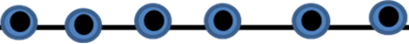 สารสนเทศการเฝ้าระวังผลกระทบต่อสุขภาพจากฝุ่นละออง กรณีปัญหาหมอกควัน9โปรแกรมอนุมัติราชการออนไลน์4โปรแกรมอนุมัติราชการออนไลน์10โปรแกรมใบสั่งสุขภาพดี 1ใบสั่งสุขภาพดี11การพัฒนารูปแบบการส่งเสริมสุขภาพในศูนย์การค้าของศูนย์อนามัยที่ 9 นครราชสีมา1รูปแบบการส่งเสริมสุขภาพในศูนย์การค้า12โปรแกรมสำเร็จรูปการบังคับใช้กฎหมายว่าด้วยการสาธารณสุขขององค์กรปกครองส่วนท้องถิ่น4.โปรแกรมสำเร็จรูปการบังคับใช้กฎหมายว่าด้วยการสาธารณสุขขององค์กรปกครองส่วนท้องถิ่น